Module Home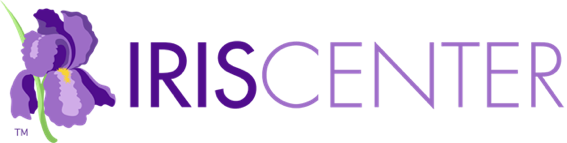 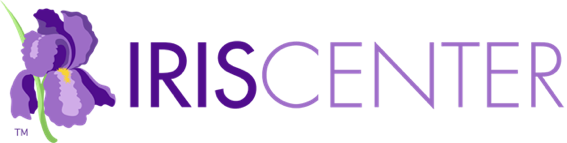 Module Description: This module, first in a two-part series, outlines the instructional challenges frequently encountered by teachers in juvenile corrections settings. It discusses some of the ways to address these challenges, including key instructional and behavioral foundations and recommendations for working with students with disabilities (est. completion time: 2 hours).Link: Youth with Disabilities in Juvenile Corrections (Part 2): Transition and Reentry to School and Community [IRIS Module]ChallengeVideo: My name is Rita Sikes, and I spent a number of years teaching...Initial ThoughtsHow is teaching in a juvenile corrections setting different than teaching in a public school?How do teachers address the behavior issues of youth in these settings?How do teachers meet the academic needs of youth in juvenile corrections settings?Perspectives & ResourcesModule ObjectivesUnderstand some differences between teaching in a juvenile corrections setting and teaching in a public school settingIdentify some of the instructional and behavioral challenges that youth in juvenile corrections facilities often experienceRecognize the importance of using a positive behavioral approachList the components of a comprehensive behavior management planRecognize key practices that lay the foundation for effective instructionIdentify effective instructional practices for youth in juvenile corrections facilitiesPage 1: Education in Juvenile Justice SettingsIn the United States, more than 170,000 youth between… [bullet points]Glossary Key TermsFor Your InformationLink: Office of Juvenile Justice and Delinquency… [website]Importance of EducationFor its part, this module will focus on the education… [bullet points]Research ShowsFactors Affecting InstructionAmong these… [bullet points]Audio: Peter Leone provides more detail about some of the…Page 2: Intake and Treatment Plan ProceduresYouth entering JC facilities undergo an intake process….As part of the intake process, a case manager meets with… [bullet points]Link: individual education programs (IEP) [definition]Did You Know?Link: Family Educational Rights and Privacy Act [definition]Link: related services [definition]Link: measurable goals benchmarks [definition]Link: measurable goals [definition]Link: benchmarks [definition]Link: Sample Individual Treatment Plan [PDF]Audio: Robert White was incarcerated for a number of years in a…For Your InformationAudio: Peter Leone discusses these briefly.Page 3: Instructional and Behavioral ChallengesEarlier in this module, you learned about some of the factors affecting…Challenges [table]Common Disabilities in JC Settings [table]Link: Specific Learning Disability (SLD) [definition]Link: Emotional or Behavioral Disorder (ED, BD, or EBD) [definition]Link: Attention Deficit Hyperactivity Disorder (ADHD) [definition]Link: Individuals with Disabilities Education Act of 2004 (IDEA)Link: free appropriate public education (FAPE) [definition]Link: least restrictive environment (LRE) [definition]Child Find [drop-down menu]FAPE in the LRE [drop-down menu]Individualized Education Program (IEP) [drop-down menu]Link: accommodations [definition]Link: transition plan [definition]Other Laws Relevant to Students with Disabilities [drop-down menu]Link: Title 1, Part D of the Elementary and Secondary… [definition]Page 4: Use Positive Behavioral ApproachesTo address a range of behavioral challenges, a growing number of…Link: A Comparison of PBIS in Schools and in Juvenile Corrections Facilities [IRIS Interview]Research ShowsAudio: Jeffrey Sprague, an expert in PBIS implementation, highlights…Regardless, the key features of PBIS remain the same… [bullet points]Link: fidelity of implementation [definition]For Your InformationAudio: Jeffrey Sprague discusses some of the challenges of…Link: Click to open this video… [YouTube]Teacher ToolboxLink: Functional Behavioral Assessment: Identifying the Reasons for Problem Behavior and Developing a Behavior Plan [IRIS Module]Link: Addressing Disruptive and Noncompliant Behaviors (Part 1): Understanding the Acting-Out Cycle [IRIS Module]Link: Addressing Disruptive and Noncompliant Behaviors (Part 2): Behavioral Interventions [IRIS Module]Link: Visit the NDTAC websitePage 5: Create a Behavior Management PlanTo create a safe and successful learning environment, all teachers…By creating this plan, teachers can… [bullet points]For Your InformationStatement of PurposeRulesGuidelines for Developing Rules [table]ProceduresProcedures can be developed… [bullet points]Sample Procedure Walking in the HallwayConsequencesPositive consequences should be… [bullet points]When they are administered, negative… [bullet points]Action PlanLink: Click to view a sample classroom behavior… [Word doc]Teacher ToolboxLink: Classroom Behavior Management (Part 1): Key Concepts and Foundational Practices [IRIS Module]Link: Classroom Behavior Management (Part 2, Secondary): Developing a Behavior Management Plan [IRIS Module]Link: Addressing Disruptive and Noncompliant Behaviors (Part 1): Understanding the Acting-Out Cycle [IRIS Module]Page 6: Foundations of Effective InstructionAs you learned earlier in this module, a number of factors affect…Establish a Positive RelationshipAudio: Peter Leone explains why it is important to build rapport…Audio: Robert White describes why it is critical for teachers to…Apply a Rigorous CurriculumAudio: Peter Leone discusses the importance, as well as the…Make Data-Based DecisionsLink: diagnostic assessment [definition]Link: formative assessment [definition]Link: curriculum-based measurement (CBM) [definition]Link: evidence-based practice (EBP) [definition]Implement Tiered or Intensified InstructionLink: multi-tiered systems of support (MTSS) [definition]Provide Culturally Responsive InstructionTeachers can do this by… [bullet points]Use Grouping StrategiesDepending on the instructional activities and the needs of the…Employ a Variety of Instructional TypesSeveral types of instruction are briefly described… [bullet points]Provide Flexible Instruction and AssessmentFor Your InformationTeacher ToolboxLink: Correctional Education in Juvenile Justice Facilities [website]Link: Accessing the General Education Curriculum: Inclusion Considerations for Students with Disabilities [IRIS Module]Link: Progress Monitoring: Mathematics [IRIS Module]Link: Progress Monitoring: Reading [IRIS Module]Link: RTI (Part 1): An Overview [IRIS Module]Link: RTI (Part 2): Assessment [IRIS Module]Link: RTI (Part 3): Reading Instruction [IRIS Module]Link: Intensive Intervention (Part 1): Using Data-Based Individualization to Intensify Instruction [IRIS Module]Link: Intensive Intervention (Part 2): Collecting and Analyzing Data for Data-Based Individualization [IRIS Module]Link: RTI: Mathematics [IRIS Module]Link: PALS: A Reading Strategy for High School [IRIS Module]Link: CSR: A Reading Comprehension Strategy [IRIS Module]Link: Differentiated Instruction: Maximizing the Learning of All Students [IRIS Module]Link: Providing Instructional Supports: Facilitating Mastery of New Skills [IRIS Module]Link: Universal Design for Learning: Designing Learning Experiences That Engage and Challenge All Students [IRIS Module]Page 7: Use Evidence-Based PracticesOne key recommendation by the Department of Education regarding…However, the few studies that have been conducted… [bullet points]Research ShowsExplicit Instruction with Strategy InstructionExplicit InstructionDuring explicit instruction, the teacher… [bullet points]Components of Explicit Instruction [table]Strategy InstructionDevelop Background Knowledge [drop-down menu]Discuss It [drop-down menu]Model It [drop-down menu]Memorize It [drop-down menu]Support It [drop-down menu]Establish Independent Practice [drop-down menu]ClassWide Peer TutoringVideo: The video highlights only one student serving as the tutor.Teacher ToolboxLink: Evidence-Based Practices (Part 1): Identifying and Selecting a Practice or Program [IRIS Module]Link: Evidence-Based Practices (Part 2): Implementing a Practice or Program with Fidelity [IRIS Module]Link: Evidence-Based Practices (Part 3): Evaluating Learner Outcomes and Fidelity [IRIS Module]Link: Improving Writing Performance: A Strategy for Writing Persuasive Essays [IRIS Module]Link: SOS: Helping Students Become Independent Learners [IRIS Module]Link: SRSD: Using Learning Strategies to Enhance Student Learning [IRIS Module]Link: PALS: A Reading Strategy for High School [IRIS Module]Link: Visit the NDTAC websitePage 8: Incorporate Additional Instructional PracticesA number of EBPs have been shown to be effective in teaching average…ScaffoldingStudy Skills InstructionActivities Related to Learning/Study Skills Strategies [table]Reading Instruction in the Content AreasVocabulary/Comprehension [table]Video: In the video below, educational consultant Anita Archer…For Your InformationMathematics InstructionFor example… [bullet points]Link: error analysis [definition]Video: Encouraging students to describe the strategies…Teacher ToolboxLink: Providing Instructional Supports: Facilitating Mastery of New Skills [IRIS Module]Link: Study Skills Strategies (Part 1): Foundations for Effectively Teaching Study Skills [IRIS Module]Link: Study Skills Strategies (Part 2): Strategies That Improve Students’ Academic Performance [IRIS Module]Link: Secondary Reading Instruction (Part 1): Teaching Vocabulary and Comprehension in the Content Areas [IRIS Module]Link: Secondary Reading Instruction (Part 2): Deepening Middle School Content-Area Learning with Vocabulary and Comprehension Strategies [IRIS Module]Link: High-Quality Mathematics Instruction: What Teachers Should Know [IRIS Module]Link: Visit the NDTAC websitePage 9: Provide AccommodationsEven when teachers use EBPs and other effective strategies…Type/Definition/Examples [table]Link: For more examples of presentation accommodations… [PDF]Link: For more examples of response accommodations… [PDF]Link: For more examples of setting accommodations… [PDF]Link: For more examples of timing and scheduling… [PDF]Video: The following short video demonstrates an electronic reader…Students can utilize assistive technology to… [bullet points]A Sample of AT DevicesTeacher ToolboxLink: Universal Design for Learning: Designing Learning Experiences That Engage and Challenge All Students [IRIS Module]Link: Accommodations: Instructional and Testing Supports for Students with Disabilities [IRIS Module]Link: Assistive Technology: An OverviewLink: Bookshare: Providing Accessible Materials for Students with Print Disabilities [IRIS Module]Page 10: References & Additional ResourcesSuggested module citationReferencesAdditional ResourcesPage 11: CreditsContent ExpertModule DeveloperContent Expert ReviewerModule Production TeamMediaWrap UpSummary of the moduleRevisiting Initial ThoughtsAssessmentTake some time now to answer the following questions.You Have Completed This ModuleGive Us Your FeedbackLink: Module Feedback FormProfessional Development HoursLink: IRIS PD OptionsRelated Resources [link]       NOTES       NOTES       NOTES       NOTES       NOTES       NOTES       NOTES       NOTES       NOTES       NOTES       NOTES       NOTES       NOTES       NOTES